November 28, 2017Docket No. A-2017-2635016Utility Code: 1120449CERTIFIEDKRISTINA MONTGOMERYINTERACTIVE ENERGY GROUP LLC5251 WESTHEIMER RD STE 1000HOUSTON TX   77056	RE: Electric Generation Supplier License Application of Interactive Energy Group LLC Dear Ms. Montgomery:On November 27, 2017, Interactive Energy Group LLC’s application for an Electric Generation Supplier license was accepted for filing and docketed with the Public Utility Commission.  The application was incomplete.  In order for us to complete our analysis of your application, the Energy Industry Group requires answers to the attached question(s).  Please be advised that you are directed to forward the requested information to the Commission within 30 days of receipt of this letter.  Failure to respond may result in the application being denied.  As well, if Interactive Energy Group LLC has decided to withdraw its application, please reply notifying the Commission of such a decision.Please forward the information to the Secretary of the Commission at the address listed below.  When submitting documents, all documents requiring notary stamps must have original signatures.  Please note that some responses may be e-filed to your case, http://www.puc.pa.gov/efiling/default.aspx.   A list of document types allowed to be e-filed can be found at http://www.puc.pa.gov/efiling/DocTypes.aspx.  Your answers should be verified per 52 Pa Code § 1.36.  Accordingly, you must provide the following statement with your responses:I, ________________, hereby state that the facts above set forth are true and correct to the best of my knowledge, information and belief, and that I expect to be able to prove the same at a hearing held in this matter.  I understand that the statements herein are made subject to the penalties of 18 Pa. C.S. § 4904 (relating to unsworn falsification to authorities).The blank should be filled in with the name of the appropriate company representative, and the signature of that representative should follow the statement.In addition, to expedite completion of the application, please also e-mail the information to Stephen Jakab at sjakab@pa.gov.  Please direct any questions to Stephen Jakab, Bureau of Technical Utility Services, at sjakab@pa.gov (preferred) or (717) 783-6174.  							Sincerely,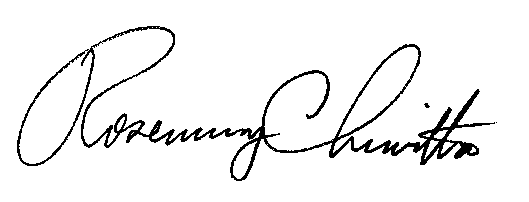 	Rosemary Chiavetta	SecretaryEnclosure Docket No.  A-2017-2635016Interactive Energy Group LLCData Requests1.	Reference Application, Section 2.b, Formation Documents – Applicant failed to file limited liability company formation documentation for HE Holdings, LLC (Applicant’s previous name).  Please file the missing documentation.2.	Reference Application, Section 7.b, Financial Fitness – Applicant failed to file information to demonstrate Financial Fitness. Please file information of the types listed in Section 7.b of the Application Package.3.	Reference Application, Section 7.f, Taxation – Applicant failed to file a Corporate Box Number or a Revenue ID Number. Please resubmit a complete Tax Certification Statement.  4.	Reference Application, Section 8.a, Technical Fitness – Applicant failed to file sufficient documentation for Technical Fitness. Please file additional information of the types listed in Section 8.a of the Application Package.5.	Reference Application, Section 11, Affidavits – The Applicant failed to correctly fill out the Application Affidavit.  The filed Application Affidavit lists an abbreviated name for the Applicant. The Applicant must completely spell out the Applicants name in each appropriate blank in the Affidavit.  These Affidavits are intended to be legally binding documents, so they must be correct in their entirety. Please file a notarized Application Affidavit.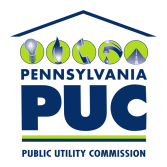 COMMONWEALTH OF PENNSYLVANIAPENNSYLVANIA PUBLIC UTILITY COMMISSION400 NORTH STREET, HARRISBURG, PA 17120IN REPLY PLEASE REFER TO OUR FILERosemary Chiavetta, SecretaryPennsylvania Public Utility Commission400 North StreetHarrisburg, PA 17120